Soup GlossaryBorsch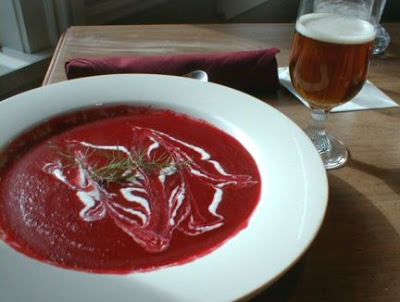 strong red colored vegetable soup from eastern Europe that includes beet roots Capers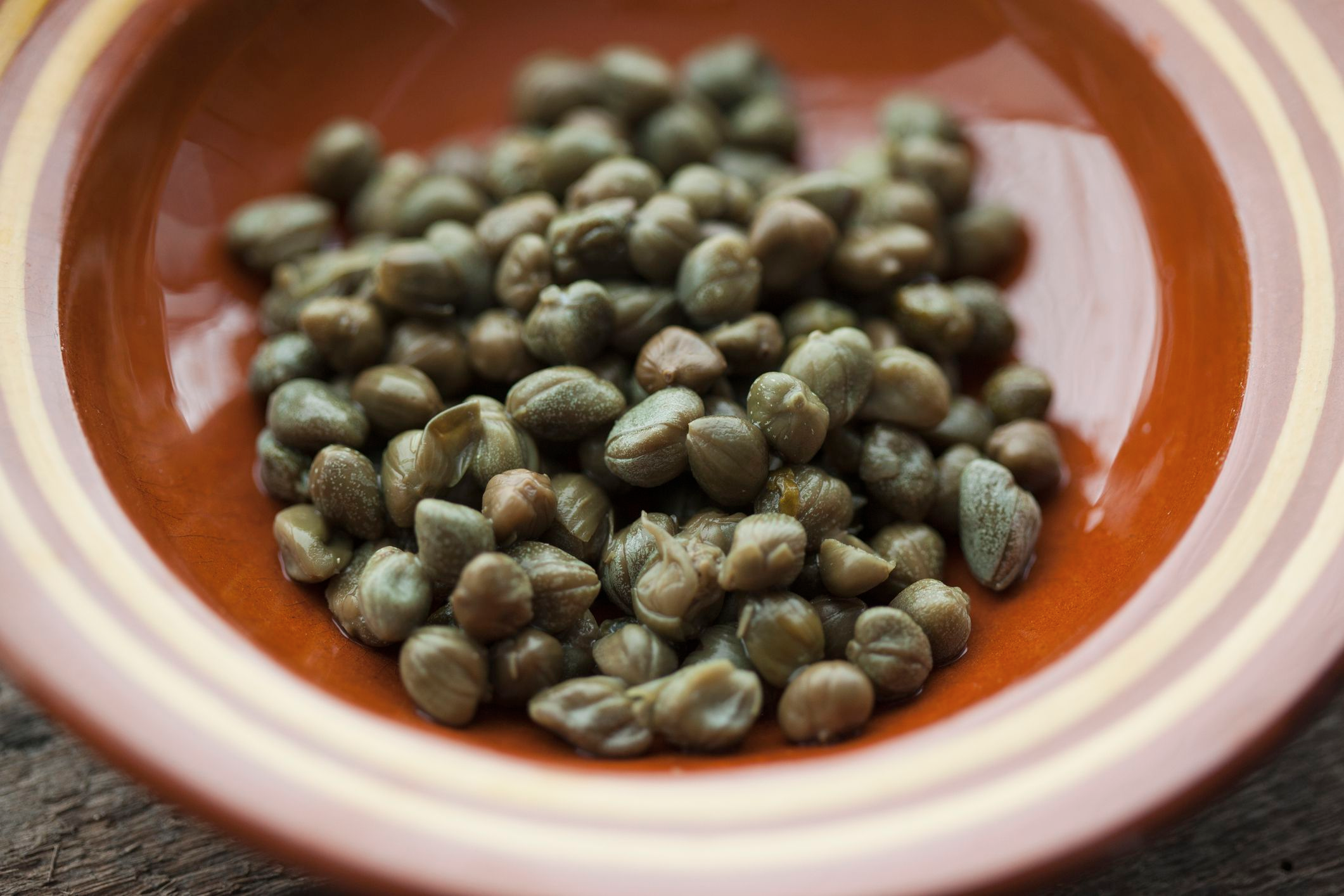 pickled flower buds packed in saltCharred Ginger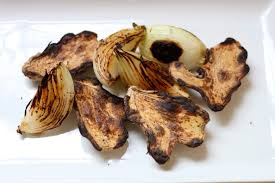 root spice burned over an open flameCinnamon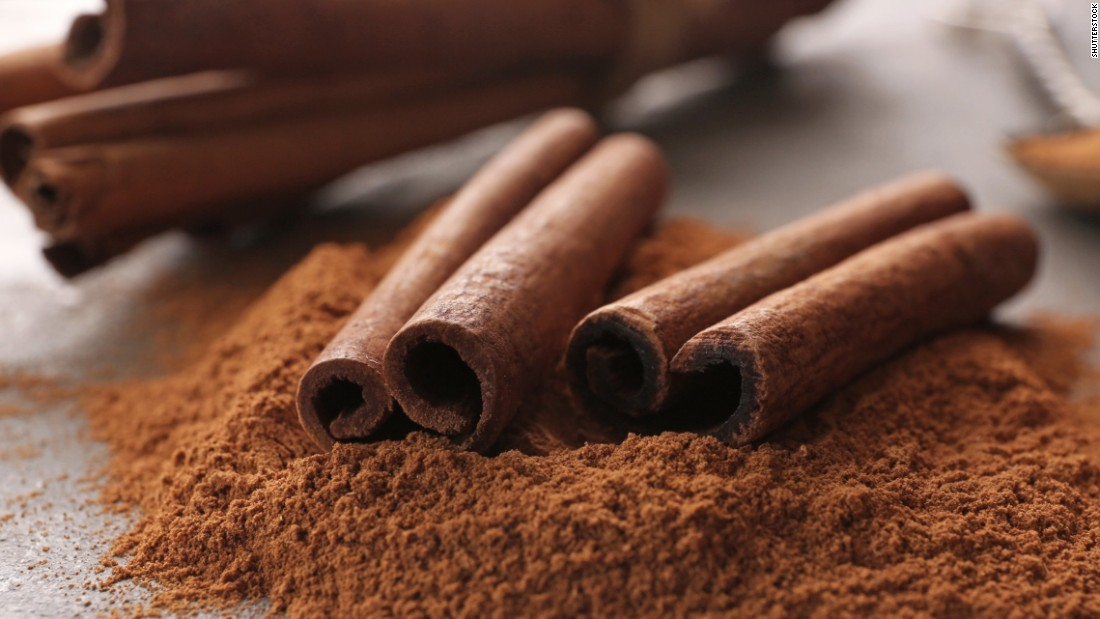 spice obtained from the inner bark of several different treesCream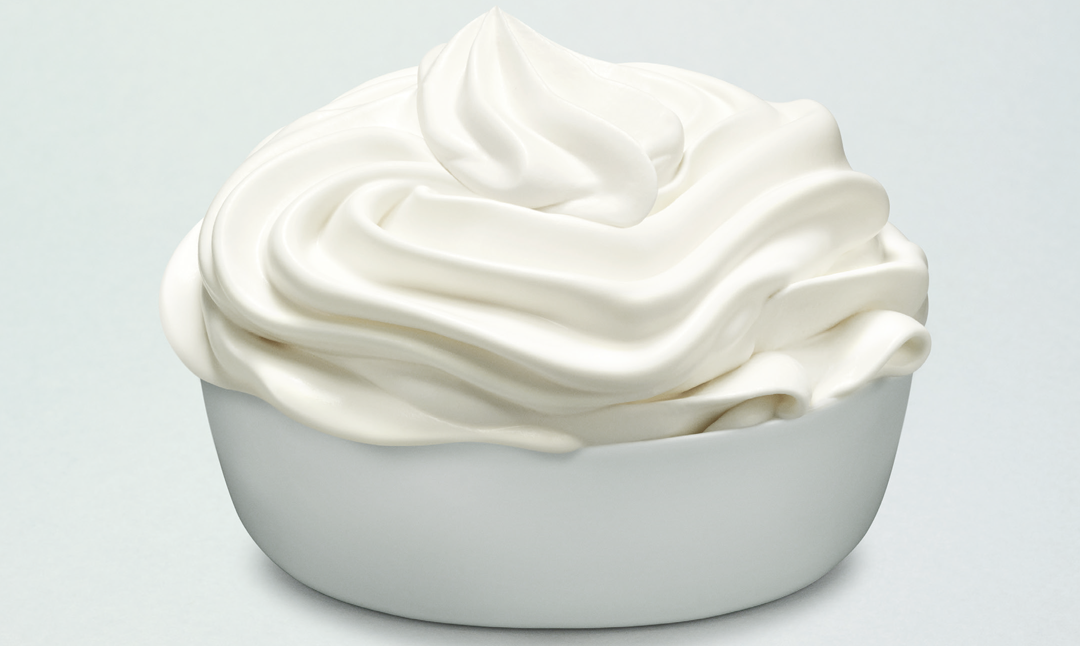 the thick white or pale yellow fatty liquid that rises to the top when milk is left to standCloves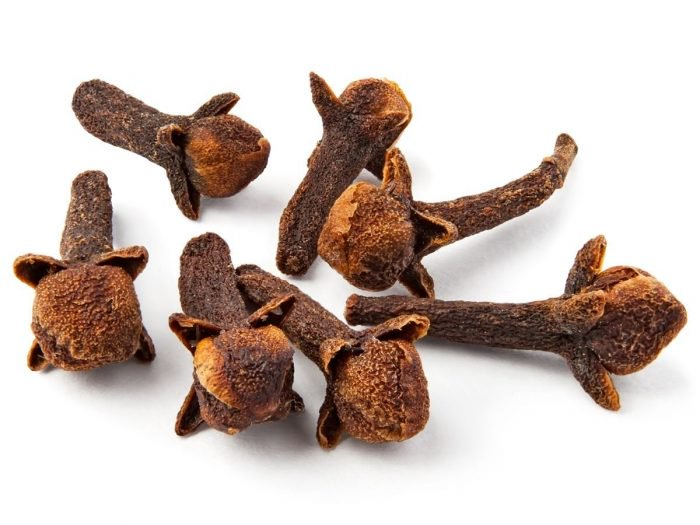 the dried flower bud of a tropical tree, used as an aromatic spiceDill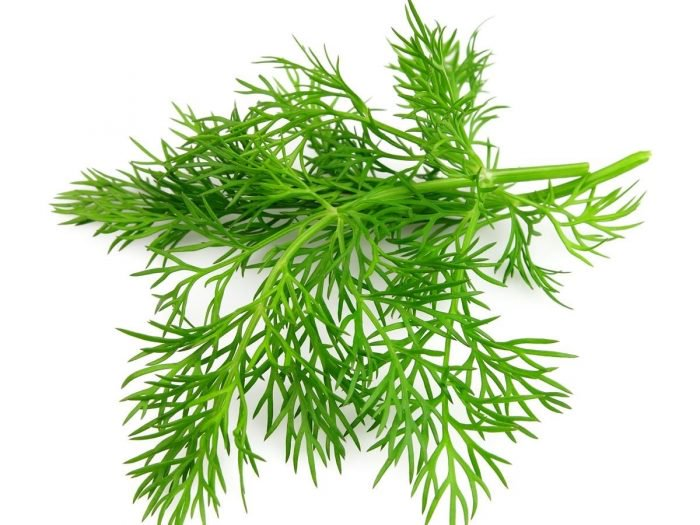 an herb of the parsley family, with fine blue-green leaves and yellow flowersGuasca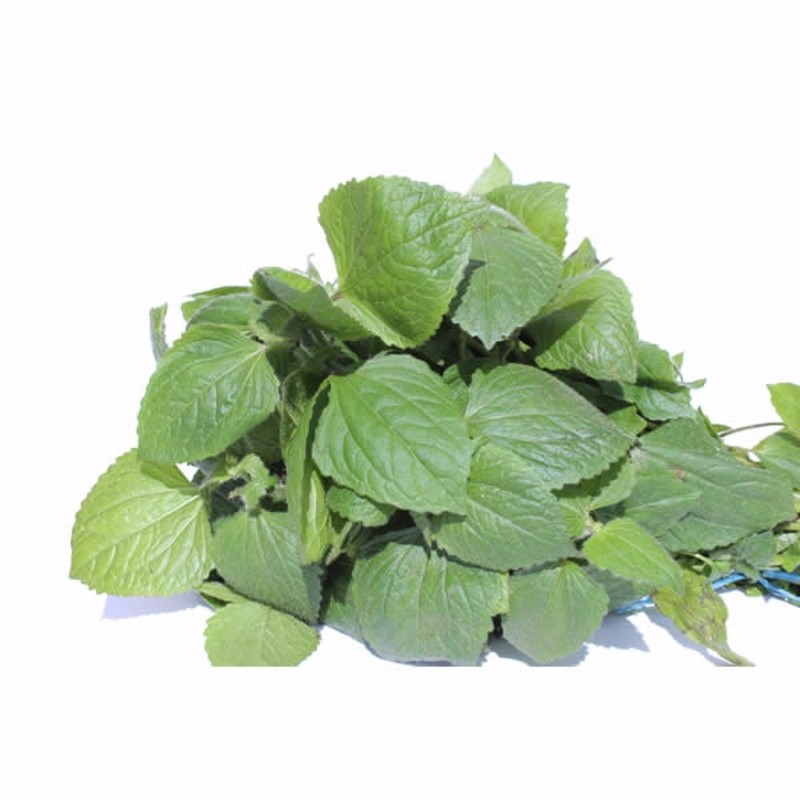 an herb plant in the daisy familyKefir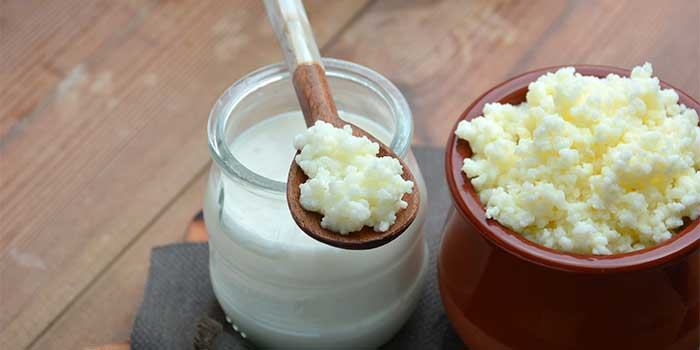 a sour-tasting drink make from cow's milk fermented with certain bacteriahigh fat contentLeeks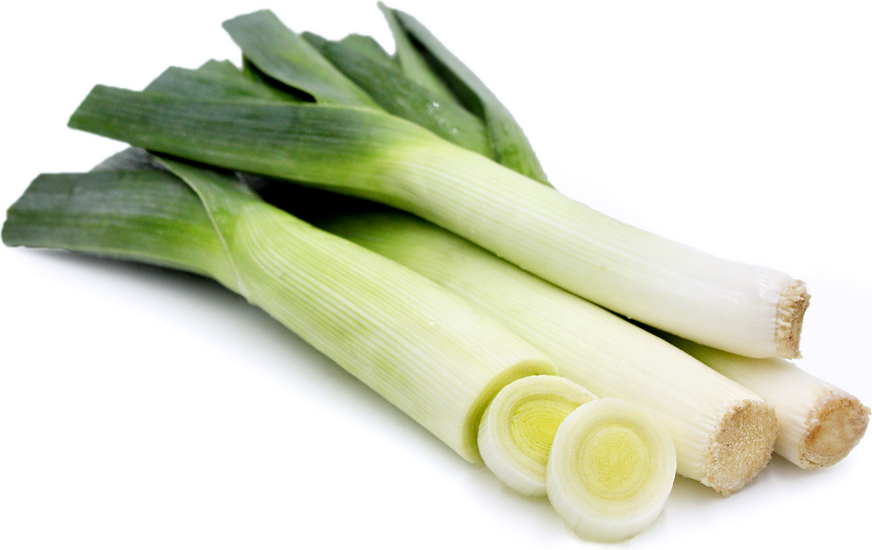 a plant related to the onionParsley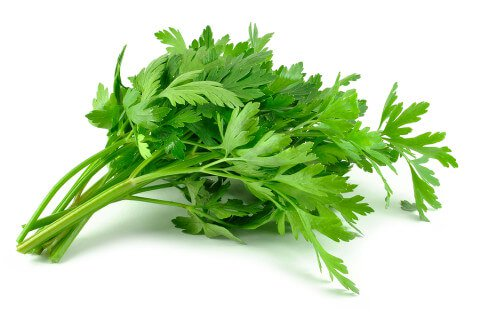 aromatic leaves that are either crinkly or flat and used as an herb to flavor foodRadish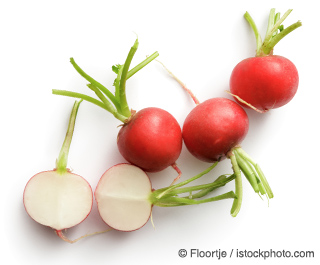 a spicy-tasting edible rootScallion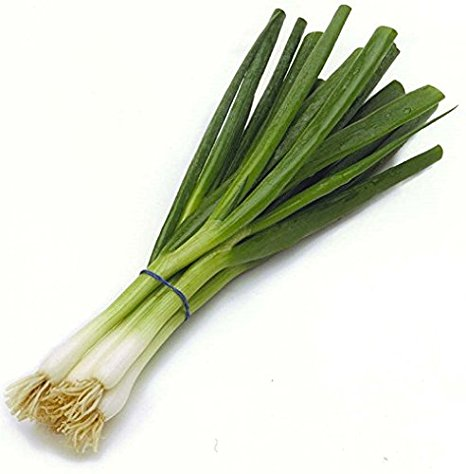 a long-necked onion with a small bulbStar Anise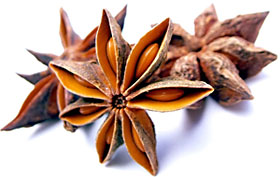 a small star-shaped fruit with one seed in each armSour Cream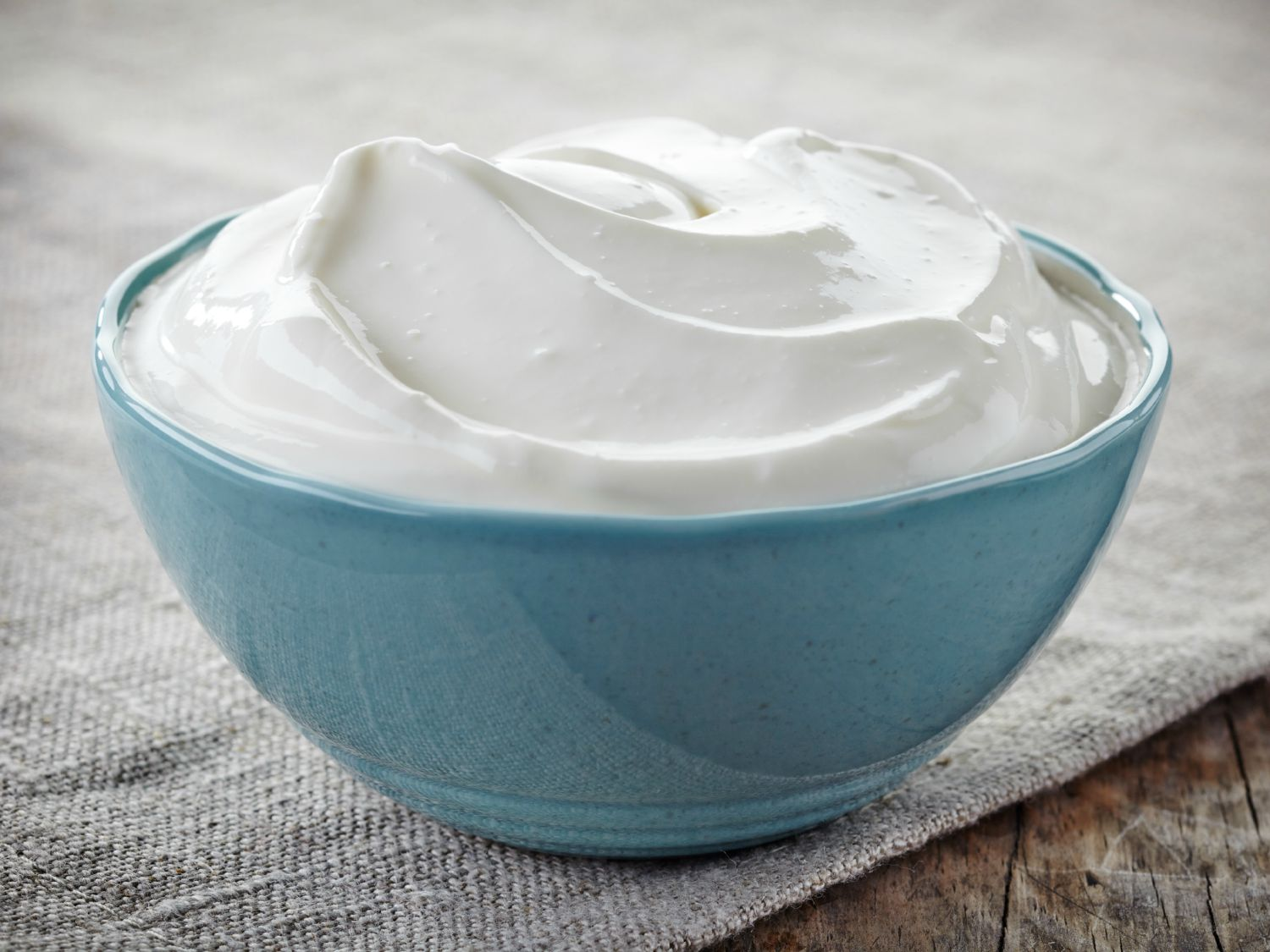 cream that has been deliberately fermented by the addition of certain bacteriahigh fat contentWelsh Onion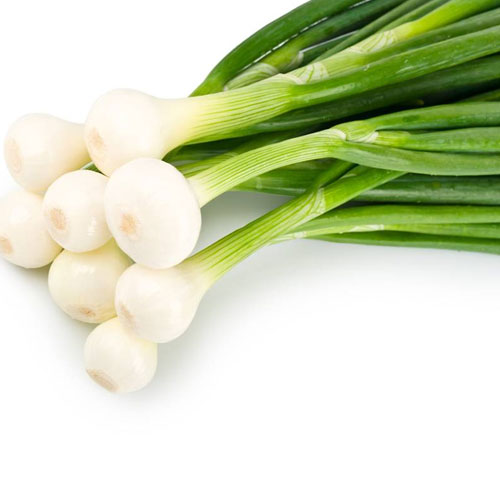 a bunched onion, similar to a scallionWild Coriander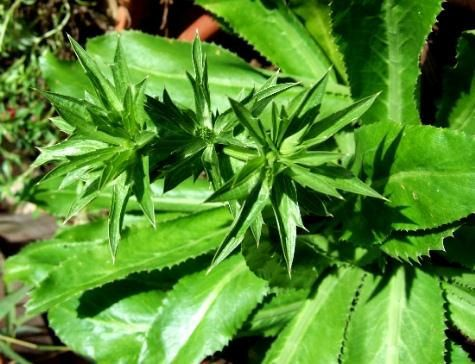 a food herb, similar to parsleyYoghurt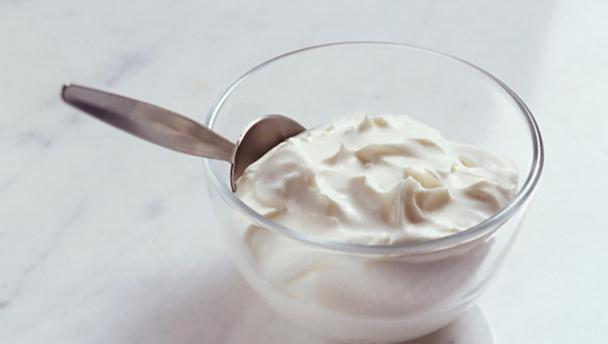 a semisolid sourish food prepared from milk fermented by added bacteriahigh fat content